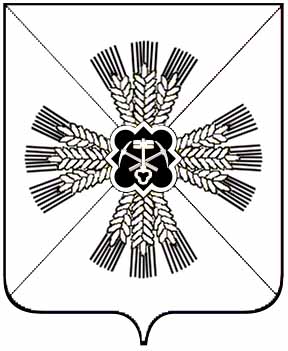 РОССИЙСКАЯ ФЕДЕРАЦИЯКЕМЕРОВСКАЯ ОБЛАСТЬПРОМЫШЛЕННОВСКИЙ МУНИЦИПАЛЬНЫЙ РАЙОНАдминистрация Промышленновского городского поселенияПОСТАНОВЛЕНИЕОт  18.07.2014г.   № 18ОБ УТВЕРЖДЕНИИ ПОРЯДКАВЗИМАНИЯ ПЛАТЫ ЗА РЕЗЕРВИРОВАНИЕМЕСТ ДЛЯ СОЗДАНИЯ СЕМЕЙНЫХ (РОДОВЫХ) ЗАХОРОНЕНИЙВ соответствии с Федеральным законом от 06.10.2003г №131-ФЗ « Об общих принципах организации местного самоуправления в Российской Федерации, со статьей 21 Федерального закона от 12.01.1996 № 8-ФЗ "О погребении и похоронном деле"  постановляю:1. Утвердить порядок взимания платы за резервирование мест для создания семейных (родовых) захоронений на поселковом  кладбище традиционного захоронения Промышленновского городского поселения согласно приложению.2. Настоящее постановление подлежит обнародованию на информационном стенде  и размещению на официальном сайте администрации Промышленновского муниципального района.3.Постановление вступает в силу с момента подписания.4. Контроль за исполнением настоящего постановления оставляю за собой. Глава Промышленновскогогородского поселения                                                                         Д.А.Дробот

                                                                                                               Приложение                                                                           к  постановлению администрации                                                                          Промышленновского городского                                                                          поселения №            от        . 06.2014г.                                                       ПОРЯДОКВЗИМАНИЯ ПЛАТЫ ЗА РЕЗЕРВИРОВАНИЕ МЕСТ ДЛЯ СОЗДАНИЯ СЕМЕЙНЫХ(РОДОВЫХ) ЗАХОРОНЕНИЙ НА ПОСЕЛКОВОМ КЛАДБИЩЕ ТРАДИЦИОННОГОЗАХОРОНЕНИЯ   1. Места для создания семейных (родовых) захоронений предоставляются на платной основе, далее по тексту резервируются, для погребения двух и более умерших родственников на следующих общественных кладбищах Промышленновского  городского поселения:┌──┬─────────────────────────────────────────┬────────────────────────────┐│NN│   Наименование общественного кладбища   │       Адрес кладбища       ││пп│                                         │                            │├──┼─────────────────────────────────────────┼────────────────────────────┤│ 1│Кладбище традиционного захоронения № 1   │ул. Колокольная 1                                    │              │├──┼─────────────────────────────────────────┼────────────────── Размеры платы (тарифы) за резервирование мест для создания семейных (родовых) захоронений устанавливаются постановлением Администрации  Промышленновского городского поселения.3. Средства, полученные за резервирование мест для создания семейных (родовых) захоронений, учитываются в доходах местного бюджета Промышленновского  городского поселения.4. Плата за резервирование мест для создания семейных (родовых) захоронений вносится единовременно в размере, установленном на момент оформления семейных (родовых) захоронений в соответствии с Административным регламентом предоставления муниципальной услуги.5. Плата за резервирование мест для создания семейных (родовых) захоронений вносится на основании утвержденного постановления Администрации Промышленновского  городского поселения о резервировании места под создание семейного родового захоронения в течение 5 рабочих дней со дня получения уведомления о принятии вышеуказанного постановления.6. Плата за резервирование мест для создания семейных (родовых) захоронений взимается для создания будущего захоронения, при непосредственном погребении умершего в семейном захоронении плата не взимается. Участок земли для погребения на семейном захоронении предоставляется бесплатно.7. Площадь семейного (родового) захоронения при формировании нового семейного (родового) захоронения не может превышать . При формировании семейного захоронения рядом с уже существующим захоронением одного и более умерших родственников плата взимается за дополнительно предоставляемый земельный участок для создания будущего захоронения без учета ранее предоставленного места захоронения.8. Размер платы за резервирование мест для создания семейных (родовых) захоронений устанавливается   за 1 квадратный метр земли.9. При изменении размера  платы за резервирование мест для создания семейных (родовых) захоронений  за ранее зарезервированные и оплаченные места для создания семейных (родовых) захоронений не пересматривается и дополнительно не взимается.